LAPORAN PENUHKEM MEMBACA 1 MALAYSIA 2014SEKOLAH KEBANGSAAN SERI KELANA1.0 TAJUK PROGRAMKem Membaca 1 Malaysia 20142.0 TEMPOH PELAKSANAAN04 November 20143.0 TEMPATSekolah Kebangsaan Seri Kelana4.0 OBJEKTIF4.1.Mengisi masa lapang murid selepas peperiksaan.4.2.Menggerakkan program galakan membaca.4.3.Memupuk minat membaca secara berterusan.4.4.Mengcungkil bakat dalam bidang nyanyian, sukan dan peragaan.4.5.Menjadikan PSS sebagai tempat rujukan bahan bacaan.5.0      AJK PELAKSANAJAWATANKUASA INDUKJAWATANKUASA INDUK KEM MEMBACA 1 MALAYSIA  2014PengerusiPn. Hjh Alina bt Hj Othman (Guru Besar)Naib PengerusiPn. Zulia bt Mohamed (GPK Tadbir dan Kurikulum)Pn. Roozaidah bt Sharif (GPK HEM)En. Mazlan b Karim (GPK Kokurikulum)Pn. Nik Khairunnisa bt Abu Bakar ( GPK Pendidikan Khas)Penyelaras  Program Pn. Suriyanti bt SojiptoSetiausahaPn. Ida Yusrinaton bt Mohamed BakeriBendahari :Pn. Suzana bt MohammadAhliJawatankuasa :AJK PusatSumberPengawasPusatSumberJAWATANKUASA KERJAPROGRAM KEM MEMBACA 1 MALAYSIA  2014PenasihatPn. Hjh Alina bt Hj Othman (Guru Besar)PengerusiPn. Zulia bt Mohamed (GPK Tadbir dan Kurikulum)NaibPengerusiPn. Roozaidah bt Sharif (GPK HEM)En. Mazlan b Karim (GPK Kokurikulum)Pn. Nik Khairunnisa bt Abu Bakar ( GPK Pendidikan Khas)Penyelaras Program PagiPn. Suriyanti bt SojiptoSetiausahaPn. Ida Yusrinaton bt Mohamed Bakeri NaibSetiausaha :Pn. Zuraida bt BaharudinBendahari :Pn. Suzana bt MohammadPA SistemEn. Marfizal bin MarzukiJuruacaraPn. Hamiza bt Hassan                                                          Buku Program      Pn. Ida Yusrinaton bt Mohamed Bakeri Persiapan TempatGuru bertugas MingguanDisiplinSemua guru SKSKJurukameraPn. Suzanalelawatty bt Maleb                                                            Dokumentasi       Pn. Suriyanti bt Sojipto6.0      AKTIVITI PELAKSANAAN04 November 20147.0      KUMPULAN SASARANWarga Sekolah Kebangsaan Seri Kelana8.0      IMPAK8.1  Mendapat kerjasama daripada AJK Pelaksana untuk menjayakan Kem Membaca 1 Malaysia.8.2 Murid dapat mengcungkil dan mengasah bakat terpendam dalam bidang    nyanyian. 8.3 Memupuk semangat kesukanan dan kerjasama di kalangan pelajar.		8.4 Murid dapat menggunakan Pusat Sumber untuk mendapatkan bahan rujukan.8.5 Meningkatkan penghayatan murid – murid melalui program seni, budaya dan sukan.9.0      LAPORANKem Membaca 1 Malaysia telah dilancarkan pada 04 November 2014 di Tapak Perhimpunan Sekolah Kebangsaan Seri Kelana. Majlis ini telah dirasmikan oleh Pn. Hjh Alina bt Othman selaku Guru Besar Sekolah Kebangsaan Seri Kelana. Guru Pusat Sumber Sekolah telah member taklimat Kem Membaca 1 Malaysia. Aktiviti KM1M telah disambut serentak dengan Sambutan Hari Kanak – Kanak. Panitia yang terlibat dalam aktiviti Kem Membaca 1 Malaysia ialahPanitia Bahasa Melayu, Bahasa Inggeris, Matematik danSains.Pusat Sumber Sekolah Kebangsaan Seri Kelana telah mengadakan beberapa pertandingan antaranya senamrobik, sukaneka, Pertandingan Pakaian Beragam, dan pertandingan Bintang Kecil. Semua murid melibatkan diri secara aktif dalam segala aktiviti yang dijalankan sepanjang Kem Membaca 1 Malaysia.10.0    PENUTUPKem Membaca 1Malaysia (KM1M) merupakan salah satu program Kementerian Pelajaran Malaysia di bawah Program Gerakan Tabiat Membaca. Program Kem Membaca 1 Malaysia telah dilaksanakan dengan sistematik dan terancang yang dapat memberi impak baik dari segi mencerna minda serta memupuk minat membaca di kalangan  warga Sekolah Kebangsaan Seri Kelana.11.0     LAMPIRAN11.1   Gambar-gambar aktiviti Kem Membaca 1 Malaysia.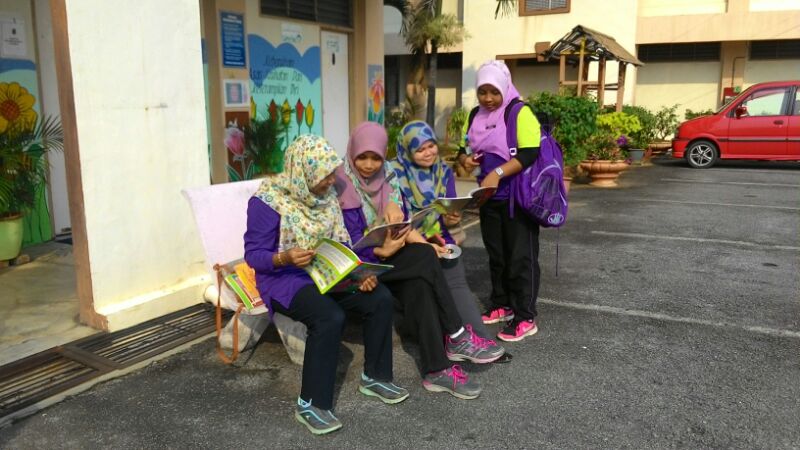 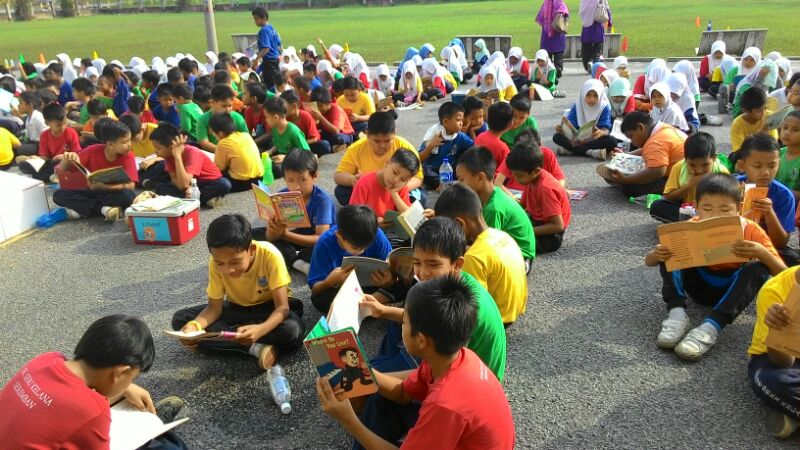 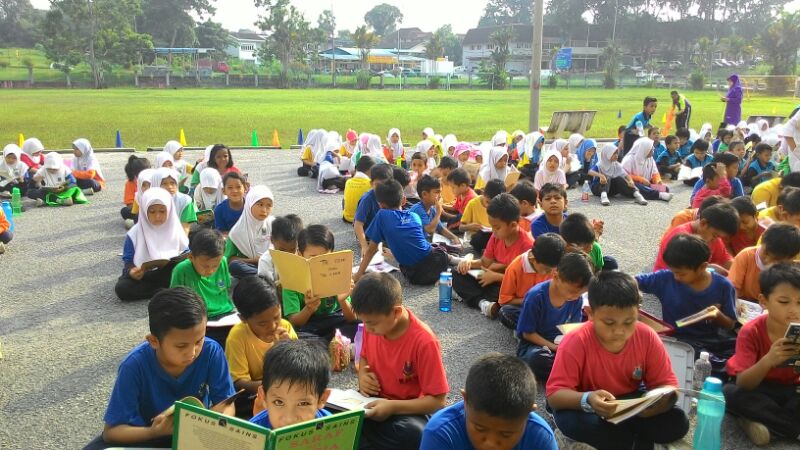 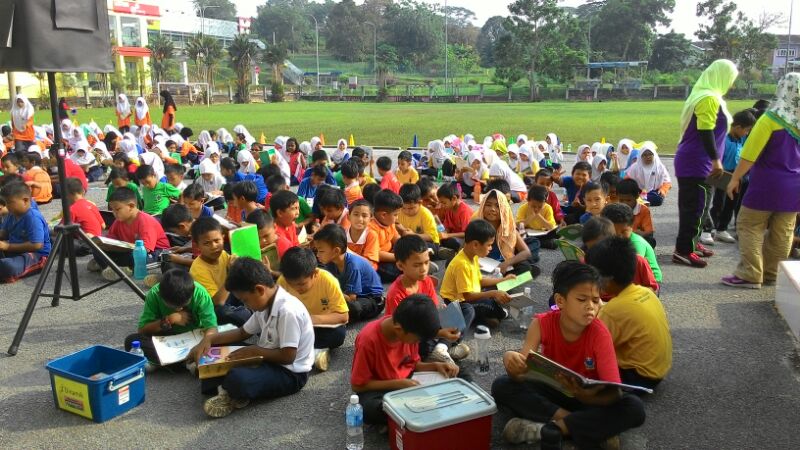 AktivitiMasa  /AJK PelaksanaSenamrobik semua guru dan murid- murid 7.30- 8.50 pagi Ajk Pn. Nor Amiza bt SelamatCik Fadzila bt Mohd SahEn. Muzammil bin MarzukiKem Membaca 1 Malaysia 2014 (KM1M) 2014 saat9.00 – 9.33 pagiAjk Pn. Suriyanti bt SojiptoPn. Zuraida bt BaharudinPengawas Pusat SumberSukaneka Tahap 19.50 – 11.00 pagi Ajk Pn. Nor Amiza bt SelamatEn. Mohd Faizal b BadriPn. Yusmazaini bt Mat YunusEn. Mohd Nuzul Fakhri b AliSukaneka Tahap 29.30 – 10.30 pagiAjk En. Mohd Arif b AminPn. Mazlaily bt ZakariaEn. Mohd Nor b Mohd YunusPn. Nabiha bt MansorPakaian Beragam Tahap 111.30 – 12.50 tengahari Ajk Pn. Fairuz Hanim bt Mohamed.Pn. Khatijah bt MohamadPn. Sh Hashimah bt Sy Abd HamidPertandingan Bintang Kecil tahap 211.30 – 1.50 petangAjk Pn. Noor Azrien bt JohariPn. Nor Raihana bt Abu HassanCik Fadzila bt Mohd SahDisediakan oleh :-..................................................Suriyanti bt SojiptoGuru Perpustakaan dan MediaSekolah Kebangsaan Seri KelanaDisahkan oleh:-..................................................Pn. Hjh Alina bt OthmanGuru BesarSekolah Kebangsaan Seri Kelana